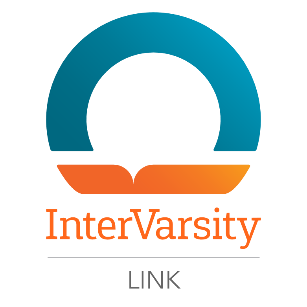 INTERVARSITY CHRISTIAN FELLOWSHIPCONFIDENTIAL REFERENCE FORMPASTORPlease complete this reference form electronicallyNAME of LINK APPLICANT        NAME of REFERENCE                                           DATE           	(Individual Providing Reference)Thank you for completing this reference form.  We will consider your comments seriously as we interview the applicant listed above.  In addition, your assessment and comments will assist us in providing the best supervision for this individual, if he/she is hired.  As you complete this form, please:Do not answer any question unless you have PERSONAL DATA from which to draw,Complete the form electronically. Be sure it includes the applicant’s name. Please email the form to the address listed at the bottom of the form,Please click into the grey boxes and begin typing to give your answer.The applicant is applying for an international cross-cultural campus ministry position with InterVarsity Christian Fellowship.  InterVarsity is an evangelical, campus mission serving more than 40,000 students and faculty on more than 600 college and university campuses in the USA.  In his/her role as an InterVarsity Link Staff worker, this person will work on an international team to pioneer new student movements, grow existing student ministries, or assist national staff equipping Christian students to live and share the Good News of Jesus in their contexts. The job requires the ability to lead, train, and empower others, and be engaged in intense personal relationships while living cross-culturally (see Position Description on pages 4-5).  Click on www.intervarsitylink.org for more information.1.	How long have you known the applicant?2.	What is your relationship to the applicant?3.	Using numbers 1, 2 and 3, please note below the applicant's three strongest areas.  Using numbers 5 and 6, note his/her two weakest areas.      Knows him/herself fairly well      Is supportive of others      Is cool under pressure      Can function in a job where there is more to do than time to do it      Can structure his/her own time with minimal daily supervision      Is a self-starter / take initiative      Has considerable drive / Is goal-oriented      Is quickly at home with new people      Is effective at oral communication      Can exercise leadership      Can work with a diversity of people      Works best in a team context      Adept at problem-solvingPlease feel free to comment on any of the personal characteristics listed above in order to help us know the applicant better.If you like, you can comment on other characteristics of the applicant that are related to cross-cultural campus ministry. Where have you seen the applicant engaged in ministry?  With what degree of fruitfulness?In what areas of church life has the applicant exercised leadership?6.	What spiritual gifts can you affirm in the applicant?  Please note the context where gifts were exercised.7.	Would you assess the candidate as (a) stronger in developing / coordinating programs or working directly with people? (b) stronger with groups or one-to-one?  Please illustrate.8.	What relational skills does the applicant have?  Please illustrate.9.	How could the applicant improve how he/she relates to others?10. Comment on his/her interpersonal relationships with (a) own sex (b) opposite sex.11.	Please assess the applicant’s:knowledge of the Gospelability to communicate the Gospeltheological acuityknowledge of apologeticsevangelistic lifestyleinvolvement in cross-cultural relationships or missions12.	What impresses you most about the applicant’s spiritual life?  What spiritual disciplines do you see the applicant practicing? 	As a pastor, in what areas would you like to see the applicant grow?13.	In your opinion does this person's character meet the biblical norms for leadership?  Please state any reservations.14.	Describe the applicant's attitude toward and participation in the local church.	In what areas of church life has the applicant exercised leadership?15. Comment on the applicant’s prayer life		1.	Corporate		2.	Individual16.	If your church decided to hire a campus minister, would you recommend this candidate?  Reservations?      Yes, with enthusiasm       Yes       Uncertain       No17. Would your church financially support the applicant’s ministry with InterVarsity Link?      Yes           No         Unsure18.	Is there any further information you would like to add that would be valuable in our assessment of this applicant?YOUR SIGNATURE*                          *You may sign electronically by typing your full name and zip codeAddress       City          State       Zip      Phone       E-mail       Thank you for taking time to complete this reference form.We take your comments very seriously as we interview prospective staff members.Please email this form to link@intervarsity.orgYour prompt response is greatly appreciated.Ministry Staff Coordinator - Link (LSC) 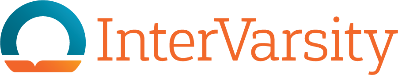 LinkPosition DescriptionSupervised by: 	Director, InterVarsity Link	Supervises: 	Link Staff in the IFES region(s) assigned to themStatus: 		Exempt (Minister)Location:	To be determinedTo advance the purpose of InterVarsity Christian Fellowship/USA, a Ministry Staff Coordinator (LSC)  will:Participate in Link’s mobilization efforts focused on sending qualified staff to meet requests from IFES movementsSelect, hire, and place new Link staff in collaboration with the Link Leadership Team (LLT) Develop Christian community and ministry partnership with leaders in the IFES region(s) to which they are assignedFacilitate ministry partnerships and exchanges between IFES regions or national movements and InterVarsity Christian Fellowship/USAMAJOR RESPONSIBILITIESSpiritual Growth: Be a maturing disciple of Jesus Christ who grows in love for God, God's Word, God's people of every ethnicity and culture, and God's purposes in the world by:Practicing daily spiritual disciplines Pursuing spiritual relationships and involvement in a worshipping communityContinuing to learn and grow in spiritual depth, biblical knowledge, ministry experience, and ministry skillsEngage in spiritual leadership through teaching, preaching, discipling, leading Bible studies, and/or prayer and worship services in a local church or worshipping communityExperience and live out an ongoing call to ministry service with InterVarsity and its missionProvide Member Care:Provide spiritual and vocational support to field staff by: Ensuring staff have needed pastoral care and spiritual development in collaboration with IFES supervisorsEnsuring staff have ministry training and professional development in collaboration with IFES supervisorsIntervening in personal and team conflicts as requested by staff and IFES supervisorsVisiting the IFES region(s) annually and including personal visits to new Link staff within their first year on the fieldOversee the MPD work of Link staffProvide regular feedback and evaluation to Link staffAdministration:Provide administrative services and financial management that enables Link staff to flourish in their ministry placementsInterface with InterVarsity departments to serve Link staff’s needsEnsure adherence to InterVarsity’s and InterVarsity Link’s policies, procedures, reporting requirements, and financial guidelinesPartnering with the International Fellowship of Evangelical Students (IFES):Build strong, trusting relationships with IFES leaders in the region to which the LSC is assignedWork with IFES leaders to develop Seconding AgreementsAttend regional and national conferences (at the request of IFES leaders) to lead in Bible study, worship, prayer, and ministry trainingBe in contact with the IFES Regional Secretary regarding supervisory or pastoral care visits made to the regionRecruiting, Selecting, Placing, and Orienting:Develop strong, trusting relationships with InterVarsity/USA staff directors and staffBe available to InterVarsity regions to serve at meetings and conferencesCollaborate in InterVarsity Link’s recruitment and mobilization efforts Review applications, interview applicants, make hiring decision, and work with the IFES and the applicant to identify placement Work with the Link Training Coordinator on Link Orientation and on debriefing resourcesThe Link Leadership Team (LLT):Engage fully as a member of the LLT in order to contribute to the accomplishment of the teams’ plansPray actively for Link field staff both personally and in team prayer meetings Engage positively with the supervision you receive Minstry Partner Development (MPD):Raise 100% of budgetCommunicate regularly and frequently with ministry partnersAdhere to InterVarsity’s and InterVarsity Link’s MPD and deficit policiesRepresent InterVarsity Link to InterVarsity/USA, the IFES, and the broader Christian communityQUALIFICATIONSAnnually affirm InterVarsity’s Statement of Agreement (Doctrinal Basis and Purpose Statement). Abide by InterVarsity’s Code of Conduct. Believe and behave in accordance with InterVarsity’s Human Sexuality Theological Paper. Affirm and behave in accordance with InterVarsity’s “Women in Ministry Statement of Affirmation”Ongoing call to InterVarsity and the mission of the IFESBachelor’s degree 2+ years living abroad or its equivalent Ministry experience which developed the ability to communicate spiritual vision, teach spiritual and biblical principles, plan ministry programs, and disciple othersCross-cultural skills Gifts in coaching, pastoral care, and trainingAbility to supervise staff remotely and who live in high stress environmentsAbility to organize ministry and training eventsAbility to take charge of tasks and work independently without close supervision Strong oral and written communication skillsAbility to work under deadlinesAbility to maintain accurate records and filesOpen to learn new concepts, methods, and skillsAn ability and commitment to work collaboratively on a diverse, distributed teamA working knowledge of Microsoft software applications (Word, Outlook, Excel, and PowerPoint) 